                                                                                Segreteria Provinciale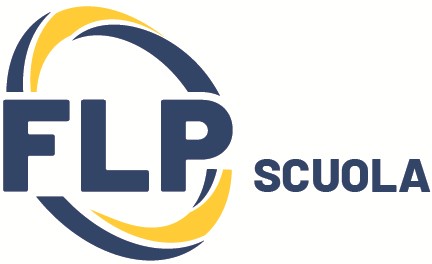                                                                         Via Nicola delli Carri, 15 – 71100 Foggia                                                              email:info@flpscuolafoggia.it- flpscuolafoggia1@pec.it            telefono: 0881 375150SCHEDA ADESIONE ALL’INCONTRO INFORMATIVO PER GLI ISCRITTI CHE NON HANNO ACCOUNT GMAILCOGNOME………………………………………………………………NOME……………………………………………………………………LUOGO DI NASCITA…………………………………………………..DATA DI NASCITA……………………………………………………..TELEFONO……………………………………………………………..INDIRIZZO EMAIL PERSONALE…………………………………….DOCENTE: DI RUOLO iscritto al sindacato FLP Scuola FoggiaDI RUOLO NON iscritto al sindacato FLP Scuola FoggiaSUPPLENTE ANNUALE iscritto al sindacato FLP Scuola FoggiaSUPPLENTE ANNUALE NON iscritto al sindacato FLP Scuola FoggiaSUPPLENTE TEMPORANEO iscritto al sindacato FLP Scuola FoggiaSUPPLENTE TEMPORANEO NON iscritto al sindacato FLP Scuola FoggiaPRECARIO/ASPIRANTE DOCENTE iscritto al sindacato FLP Scuola FoggiaPRECARIO/ASPIRANTE DOCENTE NON iscritto al sindacato FLP Scuola FoggiaFIRMA…………………………………………………….E’ OBBLIGATORIO COMPILARE TUTTI I RIQUADRI.PER CHI NON E’ ISCRITTO DEVE PROCEDERE A COMPILARE L’ACCLUSO MODELLO DI ISCRIZIONE AL SINDACATO E ALLEGARE ANCHE COPIA BONIFICOLA PRESENTE SCHEDA DEVE ESSERE INVIATA A INFO@FLPSCUOLAFOGGIA.ITCHI DEVE ISCRIVERSI DEVE ALLEGARE ANCHE MODULO ISCRIZIONE E COPIA BONIFICO